О внесении изменений в постановление администрации города Канска «Об организации и проведении муниципального этапа конкурса молодежных проектов «Канск 2020» в рамках краевого инфраструктурного проекта «Территория 2020»В соответствии с Законом Красноярского края от 08.12.2006 № 20-5445 «О государственной молодежной политике Красноярского края», с целью реализации государственной молодежной политики на территории муниципального образования города Канск, руководствуясь ст. 30, 35 Устава города Канска, ПОСТАНОВЛЯЮ:1. Внести в постановление администрации города Канска «Об организации и проведении муниципального этапа конкурса молодежных проектов «Канск 2020» в рамках краевого инфраструктурного проекта «Территория 2020» от 02.03.2017 № 197 следующие изменения:1.1. пункт 1. постановления администрации города Канска «Об организации и проведении муниципального этапа конкурса молодежных проектов «Канск 2020» в рамках краевого инфраструктурного проекта «Территория 2020» от 02.03.2017 № 197 изложить в новой редакции:«1. Отделу физической культуры, спорта и молодежной политики администрации г. Канска (О.В. Береснева), муниципальному бюджетному учреждению «Многопрофильный молодежный центр» города Канска (далее – МБУ «ММЦ») (А.А. Афанасьева) организовать и провести муниципальный этап конкурса молодежных проектов «Канск 2020» в рамках краевого инфраструктурного проекта «Территория 2020» (весенняя сессия – с 17 марта по 20 марта 2017 года, осенняя сессия – с 15 сентября по 18 сентября 2017 года).».1.2. приложение № 1 к положению о конкурсе «Канск 2020» в рамках регионального инфраструктурного проекта «Территория 2020» 2017 постановления администрации города Канска «Об организации и проведении муниципального этапа конкурса молодежных проектов «Канск 2020» в рамках краевого инфраструктурного проекта «Территория 2020» от 02.03.2017 № 197 изложить в новой редакции согласно приложению № 1 к настоящему постановлению:2. Утвердить состав экспертного совета, согласно приложению № 2 к настоящему постановлению.3. Ведущему специалисту Отдела культуры (Н.А. Велищенко) опубликовать настоящее постановление в газете «Канский вестник» и разместить на официальном сайте муниципального образования город Канск в сети Интернет.4. Контроль за исполнением настоящего постановления возложить на начальника Отдела физической культуры, спорта и молодежной политики администрации г. Канска О.В. Бересневу.5.  Постановление вступает в силу со дня подписания.Глава города Канска	          	                                                                   Н.Н. Качан Приложение к постановлению администрации города Канска № 774 от 04.09. 2017 г.Приложение № 1 к Положению Муниципальный этап конкурса молодежных проектов «Канск 2020»в рамках краевого инфраструктурного проекта «Территория 2020»Программа проектной школы15.09.2017 г. - день 1. «Я и моя территория»16.09.2017 г. - день 2. «От идеи к проекту»17.09.2017 г. - день 3. «Упаковка проектов»18.09.2017 г. - день 4. «Публичная презентация поддержанных проектов»Программа молодежного форумаПриложение № 2к постановлению администрации города Канска № 774 от 04.09. 2017 г.Составэкспертного совета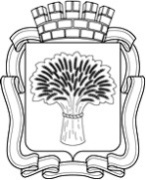 Российская ФедерацияАдминистрация города Канска
Красноярского краяПОСТАНОВЛЕНИЕРоссийская ФедерацияАдминистрация города Канска
Красноярского краяПОСТАНОВЛЕНИЕРоссийская ФедерацияАдминистрация города Канска
Красноярского краяПОСТАНОВЛЕНИЕРоссийская ФедерацияАдминистрация города Канска
Красноярского краяПОСТАНОВЛЕНИЕ04.09.2017 г.№ 774№ 774ВремяНазвание, описание площадки10.00 - 10.45Регистрация участников.10.45 – 11.00Открытие проектной школы, представление тренера.11.00 – 12.00Система молодежной политики. 12.00 – 13.00Примеры успешных практик / реализованных проектов.13.00 – 13.15Введение в социальное проектирование. 13.15 – 14.15Перерыв.14.15 – 16.30Введение в социальное проектирование. Работа с проблематикой. 16.30 – 17.30Фиксация идей. Разбор формальных требований написания проекта.ВремяНазвание, описание площадки10.00 – 11.00Работа со структурой паспорта проекта.11.00 – 13.00Работа со структурой паспорта проекта. Консультации с тренерами.13.00 – 14.00Перерыв.14.00 – 15.00Продолжение групповой работы по оформление паспорта проекта.15.00 – 17.00«Презентация проекта: структурирование информации».17.00 – 18.00Экспертные сообщения по итогам дня. Рефлексия и фиксация результатов.ВремяНазвание, описание площадки9.00 – 10.00Работа групп по доработке и оформлению презентаций молодежных проектов. Консультация с тренерами. 10.00 – 12.00Работа групп по доработке и оформлению презентаций молодежных проектов. Консультация с тренерами. 12.00 – 13.00«Презентация проекта: выступление, визуализация».13.00 – 14.00Перерыв.14.00 – 15.00Предзащита проектов и регистрация проектов на защиту.15.00 – 17.30Предзащита проектов и регистрация проектов на защиту.ВремяНазвание, описание площадкиНазвание, описание площадки10:00 – 11:00Регистрация участников Молодежного форума.Регистрация участников Молодежного форума.11:00 – 11:15Открытие Молодежного форума.Открытие Молодежного форума.11:15 – 15:00Презентация проектов. Презентационная сессия, на которой участники молодежного форума презентуют свои проекты экспертному совету.15:00 – 15:30Совещание экспертов.Закрытое совещание экспертов. 15:00 – 16:00Награждение участников/победителейНаграждение участников/победителейКнязева Наталья Ивановна заместитель главы города по социальной политике, председатель экспертного советаБереснева Ольга Владимировнаначальник Отдела физической культуры, спорта и молодежной политики администрации города КанскаИлькова Наталья Николаевнаспециалист по работе с молодежью муниципального бюджетного учреждения «Многопрофильный молодежный центр» города Канска, секретарь экспертного совета(по согласованию)Члены экспертного совета:Члены экспертного совета:Афанасьева Алина Анатольевнадиректор муниципального бюджетного учреждения «Многопрофильный молодежный центр» города Канска (по согласованию)Козлов Александр Михайловичдепутат Канского городского Совета депутатов (по согласованию)Лосева Юлия Михайловнадиректор МКУ «Служба заказчика»Персидская Ольга Михайловнаконсультант главы по связям с общественностьюСорокаИнна Викторовнадиректор муниципального казенного учреждения «Межведомственная централизованная бухгалтерия (по согласованию)Сурначева Евгения Викторовнадиректор ЦБС г. Канска (по согласованию)Филиппов Игорь Александровичдепутат Канского городского Совета депутатов (по согласованию)Усольцева Татьяна Николаевназаместитель начальника – начальник отдела МКУ «Управление образования администрации г. Канска»